Residential Energy Efficiency Program	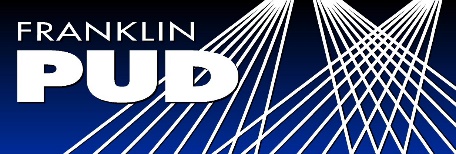 Appliance Rebate ApplicationProgram Year 2022-2023Submit all projects to energyservices@franklinpud.comAvailable until funding expires                                              	 APPLICATION INSTRUCTIONSComplete this ApplicationAttach a copy of your payment receipt (This receipt must include make, model and purchase date) Submit all paperwork within 60 days of purchase via mail to: Franklin PUD, P.O. Box 2407, Pasco, WA 99302 or via e-mail: energyservices@franklinpud.com	Applicant Name (please print)Applicant Name (please print)Applicant Name (please print)Applicant Name (please print)Applicant Name (please print)Franklin PUD Account #Franklin PUD Account #Franklin PUD Account #Franklin PUD Account #Phone Number(s)Phone Number(s)Phone Number(s)Phone Number(s)Phone Number(s)Purchase DatePurchase DatePurchase DatePurchase DateProperty Address (where installed)                                           City                                   ZipProperty Address (where installed)                                           City                                   ZipProperty Address (where installed)                                           City                                   ZipProperty Address (where installed)                                           City                                   ZipProperty Address (where installed)                                           City                                   ZipProperty Address (where installed)                                           City                                   ZipProperty Address (where installed)                                           City                                   ZipProperty Address (where installed)                                           City                                   ZipProperty Address (where installed)                                           City                                   ZipMailing Address                                                                           City                                   ZipMailing Address                                                                           City                                   ZipMailing Address                                                                           City                                   ZipMailing Address                                                                           City                                   ZipMailing Address                                                                           City                                   ZipMailing Address                                                                           City                                   ZipMailing Address                                                                           City                                   ZipMailing Address                                                                           City                                   ZipMailing Address                                                                           City                                   ZipAppliance InformationAppliance InformationAppliance InformationAppliance InformationAppliance InformationAppliance InformationAppliance InformationAppliance InformationAppliance InformationAppliance Type:Tier:Rebate:Home Type:Home Type:Manufacturer:Model #:Model #:Ref No:(For FPUD Use Only)Energy Star Clothes WasherN/A$25     Electric      Electric Energy Star Clothes DryerN/A$50     Electric      Electric *Franklin PUD defines heated and unheated spaces as those areas in your home that are or are not served by your home’s primary heating system. Example, a garage or unfinished basement might be an unheated space. **Rebate(s) will be applied to the customer’s Franklin PUD account.  Exceptions may apply.*** Electrically heated homes only!  Inspection of the installed measure will be required.By signing below, I certify that all information listed above is true and correct and the installation meets all criteria outlined at the top of this form.  I attest that I have not previously applied for or received a rebate for the appliance listed above. I acknowledge that Franklin PUD’s Rebate Program is subject to change and funding availability.Applicant Signature____________________________________________________________ Date___________________________*Franklin PUD defines heated and unheated spaces as those areas in your home that are or are not served by your home’s primary heating system. Example, a garage or unfinished basement might be an unheated space. **Rebate(s) will be applied to the customer’s Franklin PUD account.  Exceptions may apply.*** Electrically heated homes only!  Inspection of the installed measure will be required.By signing below, I certify that all information listed above is true and correct and the installation meets all criteria outlined at the top of this form.  I attest that I have not previously applied for or received a rebate for the appliance listed above. I acknowledge that Franklin PUD’s Rebate Program is subject to change and funding availability.Applicant Signature____________________________________________________________ Date___________________________*Franklin PUD defines heated and unheated spaces as those areas in your home that are or are not served by your home’s primary heating system. Example, a garage or unfinished basement might be an unheated space. **Rebate(s) will be applied to the customer’s Franklin PUD account.  Exceptions may apply.*** Electrically heated homes only!  Inspection of the installed measure will be required.By signing below, I certify that all information listed above is true and correct and the installation meets all criteria outlined at the top of this form.  I attest that I have not previously applied for or received a rebate for the appliance listed above. I acknowledge that Franklin PUD’s Rebate Program is subject to change and funding availability.Applicant Signature____________________________________________________________ Date___________________________*Franklin PUD defines heated and unheated spaces as those areas in your home that are or are not served by your home’s primary heating system. Example, a garage or unfinished basement might be an unheated space. **Rebate(s) will be applied to the customer’s Franklin PUD account.  Exceptions may apply.*** Electrically heated homes only!  Inspection of the installed measure will be required.By signing below, I certify that all information listed above is true and correct and the installation meets all criteria outlined at the top of this form.  I attest that I have not previously applied for or received a rebate for the appliance listed above. I acknowledge that Franklin PUD’s Rebate Program is subject to change and funding availability.Applicant Signature____________________________________________________________ Date___________________________*Franklin PUD defines heated and unheated spaces as those areas in your home that are or are not served by your home’s primary heating system. Example, a garage or unfinished basement might be an unheated space. **Rebate(s) will be applied to the customer’s Franklin PUD account.  Exceptions may apply.*** Electrically heated homes only!  Inspection of the installed measure will be required.By signing below, I certify that all information listed above is true and correct and the installation meets all criteria outlined at the top of this form.  I attest that I have not previously applied for or received a rebate for the appliance listed above. I acknowledge that Franklin PUD’s Rebate Program is subject to change and funding availability.Applicant Signature____________________________________________________________ Date___________________________*Franklin PUD defines heated and unheated spaces as those areas in your home that are or are not served by your home’s primary heating system. Example, a garage or unfinished basement might be an unheated space. **Rebate(s) will be applied to the customer’s Franklin PUD account.  Exceptions may apply.*** Electrically heated homes only!  Inspection of the installed measure will be required.By signing below, I certify that all information listed above is true and correct and the installation meets all criteria outlined at the top of this form.  I attest that I have not previously applied for or received a rebate for the appliance listed above. I acknowledge that Franklin PUD’s Rebate Program is subject to change and funding availability.Applicant Signature____________________________________________________________ Date___________________________*Franklin PUD defines heated and unheated spaces as those areas in your home that are or are not served by your home’s primary heating system. Example, a garage or unfinished basement might be an unheated space. **Rebate(s) will be applied to the customer’s Franklin PUD account.  Exceptions may apply.*** Electrically heated homes only!  Inspection of the installed measure will be required.By signing below, I certify that all information listed above is true and correct and the installation meets all criteria outlined at the top of this form.  I attest that I have not previously applied for or received a rebate for the appliance listed above. I acknowledge that Franklin PUD’s Rebate Program is subject to change and funding availability.Applicant Signature____________________________________________________________ Date___________________________*Franklin PUD defines heated and unheated spaces as those areas in your home that are or are not served by your home’s primary heating system. Example, a garage or unfinished basement might be an unheated space. **Rebate(s) will be applied to the customer’s Franklin PUD account.  Exceptions may apply.*** Electrically heated homes only!  Inspection of the installed measure will be required.By signing below, I certify that all information listed above is true and correct and the installation meets all criteria outlined at the top of this form.  I attest that I have not previously applied for or received a rebate for the appliance listed above. I acknowledge that Franklin PUD’s Rebate Program is subject to change and funding availability.Applicant Signature____________________________________________________________ Date___________________________*Franklin PUD defines heated and unheated spaces as those areas in your home that are or are not served by your home’s primary heating system. Example, a garage or unfinished basement might be an unheated space. **Rebate(s) will be applied to the customer’s Franklin PUD account.  Exceptions may apply.*** Electrically heated homes only!  Inspection of the installed measure will be required.By signing below, I certify that all information listed above is true and correct and the installation meets all criteria outlined at the top of this form.  I attest that I have not previously applied for or received a rebate for the appliance listed above. I acknowledge that Franklin PUD’s Rebate Program is subject to change and funding availability.Applicant Signature____________________________________________________________ Date___________________________FOR FRANKLIN PUD USE ONLYFOR FRANKLIN PUD USE ONLYFOR FRANKLIN PUD USE ONLYFOR FRANKLIN PUD USE ONLYFOR FRANKLIN PUD USE ONLYFOR FRANKLIN PUD USE ONLYFOR FRANKLIN PUD USE ONLYFOR FRANKLIN PUD USE ONLYFOR FRANKLIN PUD USE ONLYAccount #: Account #: FPUD CARD #FPUD CARD #Rebate Amount: Rebate Amount: Rebate Amount: Check No. & Date:Check No. & Date: